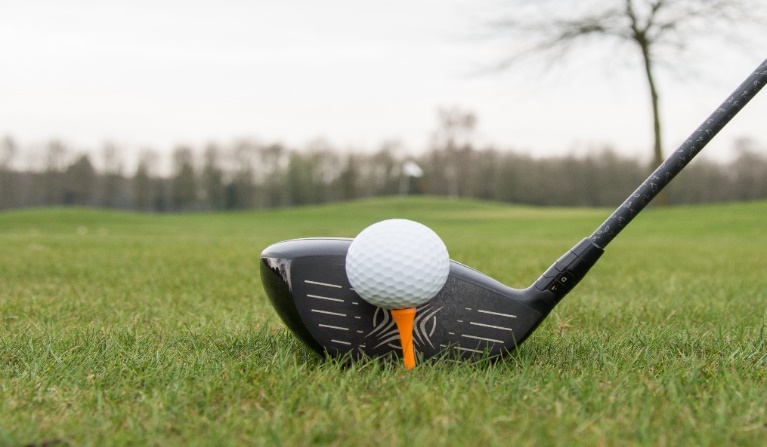             23rd Annual Blue Goose Honker Classic           In aid of Special Olympics Nova Scotia                                                        Thursday, June 1, 2023                                         Chester Golf and Country Club                                       222 Golf Course Road Chester NS               Registration     8:00 am at the club            Shotgun Start: 9:00 am         Single Registration             Team Registration                 Single Dinner - Only         (Incl 1 Dinner)                      (Incl 4 Dinners)                      $35.00          $115.00                                   $450.00                                   Limit of 144 Golfers – First Come First Serve                              *Registration & Payment Deadline May 15th, 2023*Please send the completed form and indicate payment type below. If paying by cheque or credit, please direct to laura.wamback@svmrestorehalifax.ca  and phone # below. If you are paying by e-transfer, please ensure this form is completed and send this form with a separate email to nstravelers@gmail.com.                 Cheque                   E-transfer (nstravelers@gmail.com (show Registration-Bank will send you a receipt directly)Visa/Mastercard call 902-468-3738 and ask for Laura                                                                                                                               Cheques are payable to Blue Goose Nova Scotia Pond, addressed to ServiceMaster Restore Att: Laura, 90 Simmonds Drive, Dartmouth, NS B3B 1P6 Any questions regarding registration contact bruce.olie@gmail.com                                                                                                                                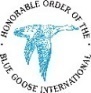 NAME        COMPANY         MEAL REQUIRED (Y/N)